TOWN OF SCITUATEwww.scituatema.gov600 Chief Justice Cushing Highway Scituate, Massachusetts 02066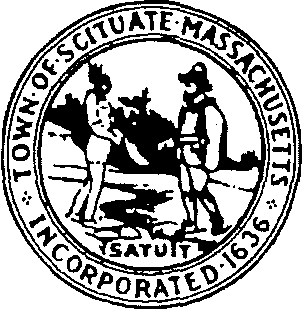 Fax (781) 545-8704Scituate Commission on DisabilitiesAgenda  6/14/20177:30 PM   Scituate Public Safety BuildingCall in Number 781-544-79511.  Call to Order.Acceptance of Past Minutes. Old Business:MonitoringJenkins School Curb Cut and path. New Middle School Building and New Safety Building Plans. Shared Concerns with Harbormaster Steven Mone. Parking/Entrance Way/Accessibility of Structures/etc. TRRA meetings Parking/Fines/Dispatch/Enhanced 911/etc. Locating All of the Town of Scituate, Massachusetts  Handicap  Parking  SpacesThe Setup and Plans for New and all PlaygroundsCountry way – Tilden Road Trail PlansTown .of Scituate, Massachusetts' "TRANSITION PLAN."Council on Aging Update Broadening Transportation for the Disabled and/or Their children/dependents.GATRA expansion for summer program and early 2017-2018 school yearSea Walls /Beach Entrance WaysFollow up on Art Project on MOD website Blueprint review for Country WayHosting a ForumRevised assessment form for accessibility and functional status	New Business:Independent Living Center representativesGuests from the Police Department Upcoming Training and SeminarsPotential Past and new ADA ViolationsChairperson's Comments. Adjournment.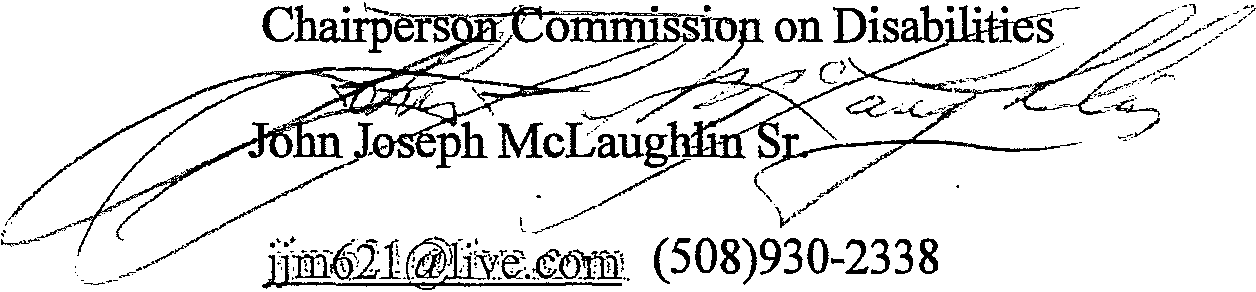 Our Next Meeting is Wednesday July 12, 2017 at 7:30 at Selectmen’s Hearing Room 